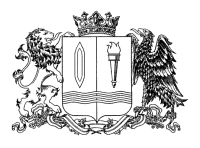 Ивановская областьФурмановский муниципальный районСОВЕТ ФУРМАНОВСКОГО ГОРОДСКОГО ПОСЕЛЕНИЯТретьего созываРЕШЕНИЕот 30 апреля 2020 года                                                 	 	                                  №  17О работе Совета Фурмановского городского поселения в условиях режима повышенной готовности

           Руководствуясь Федеральным законом от 06.10.1999 N 184-ФЗ "Об общих принципах организации законодательных (представительных) и исполнительных органов государственной власти субъектов Российской Федерации", указом Губернатора Ивановской области от 17.03.2020 N 23-уг "О введении на территории Ивановской области режима повышенной готовности", Уставом Фурмановского городского поселения, в связи с введением на территории Ивановской области режима повышенной готовности в целях предотвращения распространения новой коронавирусной инфекции COVID-2019, с учетом необходимости осуществления установленных полномочий и в целях рассмотрения безотлагательных вопросов, Совет Фурмановского городского поселенияРЕШИЛ: 1.В период установления на территории Ивановской области режима повышенной готовности заседания Совета Фурмановского городского поселения (далее - Совет), ее комиссий могут проводиться в дистанционной форме с использованием средств видеоконференц-связи (далее - дистанционное заседание).2.При проведении дистанционных заседаний Регламент Совета применяется с учетом настоящего Решения.3.Дистанционное заседание Совета считается правомочным, если в нем участвует большинство от установленного числа депутатов.Председательствующий на дистанционном заседании Совета находится в зале где проводится заседание.Участие депутата Совета в дистанционном заседании считается личным присутствием.4.Допускается передача депутатом - членом фракции до дистанционного заседания своего голоса другому депутату Совета, являющемуся членом той же фракции, в связи с отсутствием возможности участия в дистанционном заседании по уважительным причинам. Заявление о передаче своего голоса другому депутату - члену фракции депутат Совета составляет на имя Главы Фурмановского городского поселения (далее – Глава) на депутатском бланке с указанием того, как распорядиться голосом при голосовании по рассматриваемым вопросам. Заявление о передаче своего голоса в период отсутствия на заседании депутат Совета вправе также направить по электронной почте на официальный адрес электронной почты Совета, указанный на официальном сайте администрации Фурмановского муниципального района (sovetfgp@rambler.ru;), или фксограммой (8(49341) 2-11-84).5. Повестка дня дистанционного заседания формируется соответственно Главой, председателем комиссии Совета и вместе с материалами, необходимыми для рассмотрения вопросов, включенных в повестку дня направляется депутатам Совета по электронной почте.6. После технического подключения участников дистанционного заседания по видеоконференции осуществляется поименная регистрация участников с оглашением направленных Главе заявлений о передаче голоса.7. При проведении дистанционного заседания устанавливается следующий порядок рассмотрения вопросов:1) утверждение повестки дня заседания Совета;2) оглашение председательствующим вопроса;3) выступление докладчика;4) вопросы и выступления;5) голосование. 8. Во время дистанционного заседания Совета голосование, запись на вопросы, запись на выступления проводятся путем опроса депутатов, участвующих в дистанционном заседании. 9. Учитывая действие режима повышенной готовности и особенность формы проведения  заседания Совета, устанавливается продолжительность основных видов выступлений на дистанционном заседании до 3 минут, за исключением выступлений, для которых Регламентом Совета предусмотрена меньшая продолжительность. Прения по обсуждаемому вопросу могут быть прекращены по истечении времени, предусмотренного настоящим постановлением, либо по решению участвующих в дистанционном заседании депутатов, принятому большинством голосов.
Депутат Совета, фракция вправе заранее вносить письменные предложения и отзывы по рассматриваемым вопросам и проектам, которые приобщаются к протоколу.10. При проведении голосования председательствующий после постановки вопроса на голосование поочередно оглашает варианты голосования "против", "воздержался", "за". Депутат озвучивает свою фамилию в соответствии с принятым им решением.По окончании подсчета голосов председательствующий объявляет результаты голосования.11. Иной порядок рассмотрения вопросов и голосования может быть установлен по решению участвующих в дистанционном заседании депутатов, принятому большинством голосов.12. Ведение протокола дистанционного заседания Совета обеспечивает Глава. Подсчет голосов и ведение протоколов дистанционных заседаний комиссий обеспечивает Глава.13. Отдел автоматизации и информатизации администрации Фурмановского муниципального района:1) обеспечивает возможность использования систем видеоконференц-связи для проведения дистанционных заседаний;2) в день проведения дистанционного заседания до его начала проверяет готовность оборудования и устанавливает наличие связи (соединения);
        3) в течение дистанционного заседания осуществляет его техническое сопровождение, незамедлительно ставит в известность Главу о любых сбоях в видеоконференции.Если отсутствует техническая возможность установить соединение или если в ходе дистанционного заседания происходит ухудшение качества связи (соединения), препятствующее дальнейшему его проведению, председательствующий на заседании вправе объявить перерыв или перенести заседание. Данное решение отражается в протоколе.
           14. Настоящее Решение действует до окончания срока действия ограничительных мер, установленных указом Губернатора Ивановской области от 17.03.2020 N 23-уг "О введении на территории Ивановской области режима повышенной готовности".	15. Настоящее Решение вступает с силу с момента его принятия.16. Опубликовать настоящее Решение в официальном источнике опубликования муниципальных правовых актов и иной официальной информации Совета Фурмановского городского поселения «Городской вестник» и разместить  на официальном сайте администрации Фурмановского муниципального района (www.furmanov.su) в информационно-телекоммуникационной сети «Интернет».17. Контроль за исполнением Решения возложить Главу Фурмановского городского поселения.Глава Фурмановского городского поселения                                                                                       О.В.Прохоров